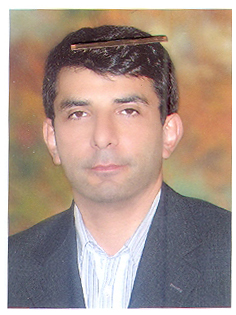 استاد دانشکده مهندسی عمران- دانشگاه تهرانمحمد شکرچی زادهتلفن دفتر:  +98 (21)پست الکترونیکی: shekarch@ut.ac.irتحصیلاتPh.D ,1377,راه و ساختمان,انستیتو ملی علوم کاربردی لیون فرانسه
M.S,1372,راه و ساختمان,انستیتو ملی علوم کاربردی لیون فرانسه
کارشناسی ارشد پیوسته,1364,راه و ساختمان,دانشگاه تهران
زمینههای تخصصیو حرفهایسوابق کاري و فعالیت های اجراییعضو هیات امنا آثار جمالزاده (بخشش مرحوم جمالزاده به دانشگاه تهران)-(1379-1401)
فعالیت های علمیمقالات- Performance of low-carbon textile-reinforced mortar: Out-of-plane response of strengthened masonry walls. Jafarian Shervin, Esmaelian Mohammad, Shekarchi Zadeh Mohammad, Ghassemieh Mehdi (2024)., CONSTRUCTION AND BUILDING MATERIALS, 415(1), 134904.

- Dual-functional self-healing system based on HPO42- restorative microcapsules for sustainable corrosion resistance and mechanical recovery of reinforced cementitious matrix: Passivity-porosity modification. azamian iman, Allah Karam Seed Reza, Teimoori Farshad, Johari Milad, Shekarchi Zadeh Mohammad (2022)., JOURNAL OF MOLECULAR LIQUIDS, 368(120631), 120631.

- Matrix/rebar rehabilitation through electrochemical injection of Ce(III)/imidazolium-based ILs as a novel anti-corrosion pore-blocking technique for increasing the sustainability of reinforced cementitious materials. Teimoori Farshad, Allah Karam Seed Reza, azamian iman, Johari Milad, [] [], Shekarchi Zadeh Mohammad (2022)., CORROSION SCIENCE, 208(110687), 110687.

- Passive film alteration of reinforcing steel through [MoO42−]/[RCOO−] interfacial co-interaction for enhanced corrosion resistance in chloride contaminated concrete pore solution. Teimoori Farshad, [] [], Allah Karam Seed Reza, azamian iman, Johari Milad, Shekarchi Zadeh Mohammad (2022)., JOURNAL OF MOLECULAR LIQUIDS, 356(119060), 119060.

- Effect of calcium stearate and aluminum powder on free and restrained drying shrinkage, crack characteristic and mechanical properties of concrete. Azarhomayoun Fazel, Haji Mohammad, Kioumarsi Mahdi, Shekarchi Zadeh Mohammad (2022)., CEMENT & CONCRETE COMPOSITES, 125(104276), 104276.

- The effect of carboxylate compounds on controlling nitrite’s environmental side effects for carbon steel corrosion protection in the simulated concrete pore solution. Johari Milad, Allah Karam Seed Reza, Teimoori Farshad, Shekarchi Zadeh Mohammad, azamian iman (2021)., CONSTRUCTION AND BUILDING MATERIALS, 308(1).

- A comprehensive study on the inhibition behaviour of four carboxylate-based corrosion inhibitors focusing on efficiency drop after the optimum concentration for carbon steel in the simulated concrete pore solution. Teimoori Farshad, allahkaram saeed reza, Shekarchi Zadeh Mohammad, azamian iman, Johari Milad (2021)., CONSTRUCTION AND BUILDING MATERIALS, 296(12).

- Effect of Shrinkage Reducing Admixture on Drying Shrinkage of Concrete with Different w/c Ratios. Kioumarsi mahdi, Azarhomayoun Fazel, Haji Mohammad, Shekarchi Zadeh Mohammad (2020)., MATERIALS, 13(24).

- بررسی اثر دما روی عمق ناحیه همرفت رطوبت در بتن مطالعه عددی- آزمایشگاهی.  مهدی نعمتی چاری, شکرچی زاده محمد (1399)., مهندسی عمران و محیط زیست دانشگاه تبریز, 50(3).

- مروری بر خصوصیات بتن فوق توانمند و کاربرد آن در مهندسی پل. شکرچی زاده محمد, برگی خسرو, ربیعی امیرمهدی (1399)., نشریه علمی مصالح سازه های بتنی, 5(2).

- Influence of Repair on Corrosion-Failure Modes of Square-RC Columns Located in Tidal Zone. Farahani Ataei, Taghaddos Hosein, Shekarchi Zadeh Mohammad (2020)., JOURNAL OF PERFORMANCE OF CONSTRUCTED FACILITIES, 34(4), 04020048.

- Time-Dependent Structural Behavior of Repaired Corroded RC Columns Located in a Marine Site. Farahani Ataei, Shekarchi Zadeh Mohammad (2020)., Journal of Rehabilitation in Civil Engineering, 8(1).

- بررسی آزمایشگاهی مقاومت پیوستگی بین بتن عادی و بتن فوقتوانمند. شکرچی زاده محمد, جعفری نژاد سهیل, ربیعی امیر مهدی (1398)., رویکردهای نوین در مهندسی عمران, دوره سوم، شماره 3(ISSN ONLINE: 2588-7122- ISSN PRINT: 2588-6886).

- The impact of calcium stearate on characteristics of concrete.  مهدی نعمتی چاری, NASEROESLAMI RAMIN, Shekarchi Zadeh Mohammad (2019)., Asian Journal of Civil Engineering, 20(7).

- Quantifying maximum phenomenon in chloride ion profiles and its influence on service-life prediction of concrete structures exposed to seawater tidal zone – A field oriented study. khanzadeh mehdy, sadati ahmad, Shekarchi Zadeh Mohammad (2018)., CONSTRUCTION AND BUILDING MATERIALS, 180(180).

- Chloride Diffusion Modeling in Pozzolanic Concrete in a Marine Site. Farahani Atiye, Taghaddos Hosein, Shekarchi Zadeh Mohammad (2018)., ACI MATERIALS JOURNAL, 115(4).

- Long-Run Effect of Alkali-Silica Reactions on the Structural Integrity of a Multi-Story Reinforced Concrete Building. Heidarizadeh navid, Samadzad Mahdi, Shekarchi Zadeh Mohammad, Mir Ghaderi Seyed Rasoul (2017)., Asian Journal of Civil Engineering, 18(8).

- Long-Term Performance of Silica Fume Concrete in Soil Exposure of Marine Environments. sadati seyed hamed, khanzadeh mehdy, Shekarchi Zadeh Mohammad (2017)., JOURNAL OF MATERIALS IN CIVIL ENGINEERING, 29(9), 04017126.

- Prediction of Cover Thickness Based on Long-Term Chloride Penetration in a Marine Environment. Khaghanpour Reyhaneh, Doosti Ali, Shekarchi Zadeh Mohammad (2017)., JOURNAL OF PERFORMANCE OF CONSTRUCTED FACILITIES, 31(1), 04016070.

- Long-term field study of chloride ingress in concretes containing pozzolans exposed to severe marine tidal zone. Tadayon Mohammad Hosein, Shekarchi Zadeh Mohammad, Tadayon Mohsen (2016)., CONSTRUCTION AND BUILDING MATERIALS, 1(123), 611-616.

- Predicting long-term compressive creep of concrete using inverse analysis method. Ghasemzadeh Farnam, Manafpour Amir, Sajedi Siavash, Shekarchi Zadeh Mohammad, Hatami Mona (2016)., CONSTRUCTION AND BUILDING MATERIALS, 124(124), 496-507.

- Durability and dimensional stability of steel fiber reinforced cementitius mortar in comparison to high Performance concrete. Moradian Mahdi, Shekarchi Zadeh Mohammad (2016)., Asian Journal of Civil Engineering, 17(4), 515-535.

- Selecting a Proper Repair System for Rehabilitation of Deteriorated Structures in Severe Environmental Conditions. Karim Babanajad Saeed, Roozbahani Abbas, Zahraie Banafsheh, Shekarchi Zadeh Mohammad (2016)., JOURNAL OF PERFORMANCE OF CONSTRUCTED FACILITIES, 30(4), 04015080.

- Linking stability characteristics to material performance of self-consolidating concrete-equivalent-mortar incorporating fly ash and metakaolin. Mehdypoor Iman, Vahdani Mohammad, Amini Kamran, Shekarchi Zadeh Mohammad (2016)., CONSTRUCTION AND BUILDING MATERIALS, 1(105), 206-217.

- Effect of binder composition on time-dependent stability and robustness characteristics of self-consolidating mortar subjected to prolonged agitation. Amini Kamran,  ایمان مهدی پور, Kaleita Amy, Shekarchi Zadeh Mohammad (2016)., CONSTRUCTION AND BUILDING MATERIALS, 1(112), 654-665.

- The effect of temperature on the moisture transfer coefficient of cement-based mortars: An experimental investigation. Nemati Mehdi, Shekarchi Zadeh Mohammad, Sobhani Jafar, Nemati Majid (2015)., JOURNAL OF PERFORMANCE OF CONSTRUCTED FACILITIES, 102(1), 306-317.

- Effect of exposure temperature on chloride-binding capacity of cementing materials. Doosti Ali, Shekarchi Zadeh Mohammad (2015)., MAGAZINE OF CONCRETE RESEARCH, 67(15), 821-832.

- The effect of temperature on the moisture transfer coefficient of cement-based mortars: An experimental investigation. Nemati Mehdi, Shekarchi Zadeh Mohammad, Sobhani Jafar, Nemati Majid (2015)., CONSTRUCTION AND BUILDING MATERIALS, 1(102), 306-317.

- Long-term performance of concrete surface coatings in soil exposure of marine environments. Sadati Seyed Hamed, Arezoomandi Mahdy, Shekarchi Zadeh Mohammad (2015)., CONSTRUCTION AND BUILDING MATERIALS, 1(94), 656-663.

- Prediction of long-term chloride diffusion in silica fume concrete in a marine environment.. Farahani Atiye, Taghaddos Hosein, Shekarchi Zadeh Mohammad (2015)., CEMENT & CONCRETE COMPOSITES, 1(59).

- توسعۀ مهارتهای یاددهی یادگیری در دستیاران آموزشی برنامه های مهندسی. معماریان حسین, شیربان لیلا, شکرچی زاده محمد (1394)., فصلنامه آموزش مهندسی ایران, 17(65).

- Studying effects of chemical admixtures on the workability retention of Zeolitic Portland cement mortar. Azarijafari Hessam, Kazemian Ali, احمدی بابک, Berenjian Javad, Shekarchi Zadeh Mohammad (2014)., CONSTRUCTION AND BUILDING MATERIALS, 0(0), 0.

- Durability Performance of a Structure Made with High-Performance Concrete and Prefabricated Elements in a Marine Environment. مرادیان مسعود, چینی مهدی, Shekarchi Zadeh Mohammad (2014)., JOURNAL OF PERFORMANCE OF CONSTRUCTED FACILITIES, 27(27), 519-528.

- An investigation on the use of zeolite aggregates for internal curing of concrete. Gourchian Sadegh, Wyrzykowski Mateusz, Shekarchi Zadeh Mohammad, Lura Pietro, احمدی بابک (2014)., CONSTRUCTION AND BUILDING MATERIALS, 1(40), 135-144.

- Behaviour of steel fiber reinforced cementatious mortar and high performance concrete in triaxial loading. Noori Afshin, Shekarchi Zadeh Mohammad, Moradian Masood, Moosavi Mahdi (2014)., ACI MATERIALS JOURNAL, 111(1), 1-6.

- Transport properties of ternary concrete mixtures containing natural zeolite with silica fume or fly ash. Ahmadi Babak, Shekarchi Zadeh Mohammad, Sobhani Jafar, Najimi Meisam (2013)., MAGAZINE OF CONCRETE RESEARCH, 3(66), 150–158.

- Influence of exposure temperature on chloride diffusion in concretes 4 incorporating silica fume or natural zeolite. Doosti Ali, Rashetnian Reza, Ahmadi Babak, Shekarchi Zadeh Mohammad (2013)., CONSTRUCTION AND BUILDING MATERIALS, 1(49), 393-399.

- Environmental assessment of green concrete containing natural zeolite on the global warming index in marine environments. Vali Poor Mehdy, Yekkalar Mina, Shekarchi Zadeh Mohammad, Panahi Somaye (2013)., JOURNAL OF CLEANER PRODUCTION, 1(65), 418-423.

- Evaluation of concrete drying shrinkage related to moisture loss1. Abbasian Reza, Shekarchi Zadeh Mohammad, Ahmadi Jamal (2013)., ACI MATERIALS JOURNAL, 3(3), 269-277.

- SIFCON strengthening of concrete cylinders in comparison with conventional GFRP confinement method.  B Abdollahi,  M Bakhshi,  Z Mirzaee, Shekarchi Zadeh Mohammad, Motevali Masoud (2012)., CONSTRUCTION AND BUILDING MATERIALS, 36(---), 765-778.

- Repeatability responsiveness and relative cost analysis of SCC workability test methods.  Nicolas Ali Libre,  Rahil Khoshnazar, Shekarchi Zadeh Mohammad (2012)., MATERIALS AND STRUCTURES, 45(7), 1087-1100.

- Time - dependent performance of concrete surface coatings in tidal zone of marine environment.  Mehdi Khanzadeh Moradlloa, Shekarchi Zadeh Mohammad,  Meghdad Hoseini (2012)., CONSTRUCTION AND BUILDING MATERIALS, 30(---), 198-205.

- Inverse analysis method for concrete shrinkage Prediction from short - term tests. Shekarchi Zadeh Mohammad,  Farnam Ghasemzadeh,  Siavash Sajedi (2012)., ACI MATERIALS JOURNAL, 109(3), 293-302.

- Effect of Curing Conditions on the Service Life Design of RC Structures in the Persian Gulf Region.  Rouhollah Alizadeh,  Pouria Ghods,  Mahdi Chini,  M Hoseini, Ghalibafian Mehdi Ghalibafian, Shekarchi Zadeh Mohammad (2012)., JOURNAL OF MATERIALS IN CIVIL ENGINEERING, 20(1), 2-8.

- Deterioration of concrete in sewage treatment plant environment.  Masood Moradian, Shekarchi Zadeh Mohammad,  Farhad Pargar,  Abozar Bonakdar,  Mehdi Valipour (2012)., JOURNAL OF PERFORMANCE OF CONSTRUCTED FACILITIES, 1(26), 124-134.

- تعیین محدوده ایمن به سازی درزه ها، از لحاظ برشی در سدهای بتن غلتکی.  رضا نجف زاده بابایی, عطارنژاد رضا, فاخر علی, شکرچی زاده محمد (1390)., Civil Engineering Infrastructures Journal-CEIJ, 45(6), 709-720.

- Failure criteria and triaxial behaviour of HPFRC containing high reactivity metakaolin and silica fume Original Research Article.  Saeed Karim Babanajad,  Yaghoob Farnam, Shekarchi Zadeh Mohammad (2012)., CONSTRUCTION AND BUILDING MATERIALS, 29(---), 215-229.

- Binding of externally supplied chlorides in micro silica concrete under field exposure conditions.  Ali Dousti, Shekarchi Zadeh Mohammad,  Rouhollah Alizadeh,  Ali Taheri Motlagh (2011)., CEMENT & CONCRETE COMPOSITES, 33(10), 1071-1079.

- Application of Steel Fiber Reinforced Lightweight Aggregate Concrete in Underground Mining.  Mehrdad Mahoutian, Shekarchi Zadeh Mohammad,  Nikolas Ali Libre (2011)., JOURNAL OF MINING SCIENCE, 47(5), 606-617.

- بررسی نفوذپذیری بتن در مقابل گار اکسیژن. شکرچی زاده محمد,  احمدی بابک,  افتخار محمدحسین (1390)., Civil Engineering Infrastructures Journal-CEIJ, 45(1), 15-9.

- Mechanical properties of hybrid fiber reinforced lightweight aggregate concrete made with natural pumice.  Parviz Soroushian,  Mehrdad Mahoutian, Shekarchi Zadeh Mohammad,  Nicolas Ali Libre (2011)., CONSTRUCTION AND BUILDING MATERIALS, 25(5), 2458-2464.

- Use of Impact - echo Technique for Detection of Distributed Damage in Concrete due to Alkali - silica Reactivity.  Mehdi Tajari, Shekarchi Zadeh Mohammad,  A Sadri (2011)., MATERIALS EVALUATION, 69(7), 881-890.

- Behaviour of Slurry Infiltrated Fibre Concrete ( SIFCON under triaxial compression ).  Yaghob Farnam,  Mahdi Moosavi, Shekarchi Zadeh Mohammad,  S K Babanajad,  A Bagherzadeh (2010)., CEMENT AND CONCRETE RESEARCH, 40(11), 1571-1581.

- Behaviour of Slurry Infiltrated Fibre Concrete (SIFCON) under triaxial compression. Farnam Yaghoob, Moosavi Mahdi, Shekarchi Zadeh Mohammad, Karim Babanajad Saeed, Bagherzadeh Ahad (2010)., CEMENT AND CONCRETE RESEARCH, 40(11).

- بررسی تاثیر استفاده از پوزولان های میکروسیلیس متاکائولن و زئولیت و الیاف پلی پروپیلن بر مقاومت دربرابر نفوذ یون کلر در بتن در شرایط محیطی جزیره قشم. شکرچی زاده محمد,  مهدی ولی پور,  فرهاد پرگر (1389)., مهندسی عمران فردوسی, 22(1), 83-96.

- Relationship between fluidity and stability of self - consolidating mortar.  Nicolas Ali Libre,  Rahil Khoshnazar, Shekarchi Zadeh Mohammad (2010)., CONSTRUCTION AND BUILDING MATERIALS, 24(7), 1262-1271.

- Use of natural Zeolite as a supplementary cementitious material.  Babak Ahmadi, Shekarchi Zadeh Mohammad (2010)., CEMENT & CONCRETE COMPOSITES, 32(2), 134-141.

- Investigation of corrosion damage and repair system in a concrete jetty.  Farid Moradi Marani, Shekarchi Zadeh Mohammad,  Ali Dousti,  Barzin Mobasher (2010)., JOURNAL OF PERFORMANCE OF CONSTRUCTED FACILITIES, 24(4), 294-301.

- Transport properties in metakaolin blended concret. Shekarchi Zadeh Mohammad,  A Bonakdar,  M Bakhshi,  Alireza Mirdamadi,  Barzin Mobasher (2010)., CONSTRUCTION AND BUILDING MATERIALS, 24(11), 2217-2223.

- مطالعه رفتاری GFRP در محصورسازی المان های فشاری و مقایسه با SIFCON.  بهاره عبداللهی, شکرچی زاده محمد, متولی مسعود,  مهدی بخشی (1388)., دانشکده فنی دانشگاه تهران, 43(1), 71-84.

- Wavelet based adaptive RBF method for nearly singular Poisson - Type problems on irregular domains. Shekarchi Zadeh Mohammad, Rahimian Mohammad,  Edward J Kansa,  Arezoo Emdadi, Ali Labir Nikolas (2009)., CMES-COMPUTER MODELING IN ENGINEERING & SCIENCES, 50(2), 161-190.

- Long - Term Chloride Diffusion in Silica Fume Concrete in Harsh Marine Climates. Shekarchi Zadeh Mohammad,  Alireza Rafiee,  Hamed Layssi (2009)., CEMENT & CONCRETE COMPOSITES, 31(10), 769-775.

- concrete basic creep prediction besed on time - temperature equivalence relation and short - term tests.  R Barani O,  D Mostofinejaad,  M M Saadatpour, Shekarchi Zadeh Mohammad (2009)., Arabian Journal of Science and Engineering, 35(2B), 105-121.

- A multiresolution prewavelet - based adaptive refinement scheme for RBF approximations of nearly singular problems.  Nicolas Ali Librea,  Arezoo Emdadi,  Edward J Kansa, Shekarchi Zadeh Mohammad, Rahimian Mohammad (2009)., ENGINEERING ANALYSIS WITH BOUNDARY ELEMENTS, 33(7), 901-914.

- Prediction of free shrinkage strain related to internal moisture loss.  R Abbasnia,  Mahdi Kanzadi, Shekarchi Zadeh Mohammad,  J Ahmadi (2009)., International Journal of Civil Engineering, 7(2), 92-98.

- A fast adaptive wavelet scheme in RBF collocation for near singular potential PDEs.  Nicolas Ali Libre,  Arezoo Emdadi,  Edward J Kansa, Shekarchi Zadeh Mohammad, Rahimian Mohammad (2008)., CMES-COMPUTER MODELING IN ENGINEERING & SCIENCES, 3(3), 263-284.

- بررسی اثر مشخصات سنگدانه ها در خواص بتن غلتکی مورد استفاده در روسازی راه.  صادق اکبرنژاد,  ابوالفضل حسنی, شکرچی زاده محمد (1387)., پژوهشنامه حمل و نقل, 5(2), 115-125.

- A stabilized RBF collocation scheme for Neumann type boundary value problems.  N A Libre,  A Emdadi,  E J Kansa, Rahimian Mohammad, Shekarchi Zadeh Mohammad (2008)., CMES-COMPUTER MODELING IN ENGINEERING & SCIENCES, 24(1), 61-80.

- DuraPGulf A Local Service Life Model For The Durablity Of Concrete Structures In The South Of Iran. Shekarchi Zadeh Mohammad,  P Ghods,  R Alizadeh,  M Chini,  Hedayat Hoseini (2008)., Arabian Journal of Science and Engineering, 33(1), 77-88.

- Stable PDE Solution Methods for Large Multiquadric Shape Parameters.  Arezoo Emdadi,  Edward J Kansa,  Nicolas Ali Libre, Rahimian Mohammad, Shekarchi Zadeh Mohammad (2008)., CMES-COMPUTER MODELING IN ENGINEERING & SCIENCES, 25(1), 41-23.

کنفرانس ها- امکان سنجی تولید بتن فوق توانمند ژئوپلیمری - مروری بر برخی از پیشرفت های اخیر. عسکری پور سرمست عرفان, شکرچی زاده محمد, رمضانیان پور امیرمحمد, محمدی محمد جواد, رجبلو حمید رضا, خانی زاد آرین (1402)., پانزدهمین کنفرانس ملی بتن, 15-17 شهریور, تهران, ایران.

- مروری بر تولید و عملکرد بتن سبز ساخته شده با استفاده از پالستیک و الستیک بازیافتی. دوستی علی, معلمی محمدعلی, شکرچی زاده محمد (1400)., سیزدهمین کنفرانس ملی بتن, 16-17 شهریور, تهران, ایران.

- مروری بر ارزیابی خواص و دوام بتنهای خاص در برابر فرسایش. محمدی محمد جواد, شکرچی زاده محمد, رمضانیان پور امیرمحمد (1399)., دوازدهمین کنفرانس ملی بتن, 15-16 شهریور, تهران, ایران.

- مروری بر بازیابی بتن آسیب دیده در آتش با عمل آوری-پس از-آتش. خرازی حامد, فرهودی ندا, شکرچی زاده محمد, احمدی بابک (1399)., اولین کنفرانس علمی پژوهشی شهرسازی،عمران، معماری و محیط زیست, 13-13 مرداد, باکو, آذربایجان.

- طرح مخلوط بتن فوق توانمند به روش مدل اندریاسن اصلاح شده. خدابنده پیمان, شکرچی زاده محمد, رفیعی علیرضا, آذرهمایون فاضل (1398)., یازدهمین کنفرانس ملی بتن, 14-16 شهریور, تهران, ایران.

- بررسی اثر دمای حرارت دهی بر خواص خاکستر لجن فاضلاب (SSA) و امکان سنجی استفاده از آن در مصالح بتنی. نیک منش امیر مهدی, رمضانیان پور امیرمحمد, شکرچی زاده محمد (1398)., یازدهمین کنفرانس ملی بتن, 14-16 شهریور, تهران, ایران.

- بررسی مشخصات مکانیکی و سازه ای بتن فوق توانمند با مقادیر مختلف الیاف فولادی. حاجی اسمعیلی امیر, محمدی محمد جواد, شکرچی زاده محمد (1398)., یازدهمین کنفرانس ملی بتن, 14-16 شهریور, تهران, ایران.

- بررسی دوام ستون بتن مسلح تحت تاثیر خوردگی کلریدی واقع در جزیره قشم. فراهانی عطیه, تقدس حسین, شکرچی زاده محمد (1397)., اولین کنفرانس ملی دوام بتن, 18-19 فروردین, تهران, ایران.

- بررسی نفوذ یون کلرید در بتن و خوردگی میلگرد ناشی از آن در بتن های حاوی انواع پوزولان در شرایط محیطی خلیج فارس در سایت تحقیقاتی دانشگاه تهران در جزیره قشم. شکرچی زاده محمد, تدین محمد حسین (1397)., اولین کنفرانس ملی دوام بتن, 18-19 فروردین.

- مدلسازی تعمیر و نگهداری ستون بتنی مسلح با مقطع دایره ای تحت تاثیر خوردگی کلریدی واقع در ناحیه جزر و مدی جزیره قشم. فراهانی عطیه, فرهودی ندا, شکرچی زاده محمد (1397)., اولین کنفرانس ملی دوام بتن, 18-19 فروردین.

- عملکرد بلندمدت نفوذ یون کلرید در بتن حاوی دوده سیلیسی در شرایط جزر و مدی خلیج فارس. متدین محمد حسن, شکرچی زاده محمد, تدین محسن,  مهدی ولی پور (1395)., هشتمین کنفرانس ملی بتن, 15-16 شهریور.

- مدلسازی عددی غلظت یون کلرید در بتن حاوی متاکائولن واقع در ناحیه جزر و مدی جزیره قشم. فراهانی عطیه, تدین محمد حسین, تقدس حسین, شکرچی زاده محمد (1394)., هفتمین کنفرانس ملی بتن, 15-16 شهریور.

- ﻣﺪﻟﺴﺎزی ﻋﺪدی ﻏﻠﻈﺖ ﯾﻮن ﮐﻠﺮﯾﺪ در ﺑﺘﻦ ﺣﺎوی ﻣﺘﺎﮐﺎﺋﻮﻟﻦ واﻗﻊ در ﻧﺎﺣﯿﻪ ﺟﺰر و ﻣﺪی ﺟﺰﯾﺮه ﻗﺸﻢ. فراهانی عطیه, تدین محمد حسین, تقدس حسین, شکرچی زاده محمد (1394)., هفتمین کنفرانس ملی بتن, 15-16 شهریور.

- بررسی تاثیر سرعت دوران و مدت استفاده از دستگاه سانتریفیوژ بر مقاومت و نفوذپذیری بتن پیش ساخته متخلخل. محرر امیرحسین, شکرچی زاده محمد, رمضانیان پور امیرمحمد (1394)., هفتمین کنفرانس ملی بتن, 15-16 شهریور, تهران, ایران.

- experimental study of behavior of reinforced lightweight concrete beams under reversed cyclic loads. Kamel Mohammad Ehsan, Rahaeii Alireza, Maerefat Mohammad Sadegh, Shekarchi Zadeh Mohammad, Khan Mohammadi Mohammad, Rahaeii Alireza (2013)., 4th internatioan conference on concrete & development, 29 April-1 May, Tehran, Iran.

- بررسی ظرفیت مقاومتی سبکدانه اسکریا به منظور کاربرد در بتن سبکدانه سازهای. مجدی عباس, شکرچی زاده محمد, جعفری احمد, علی لیبر نیکلاس, ناصری عباس (1390)., اولین کنفرانس ملی بتن سبک, 26-27 دی, تهران, ایران.

- بررسی تاثیر استفاده از مصالح سبک بر بازگشت مصالح در بتن شاتکریت. حیدری علی, موسوی مهدی, شکرچی زاده محمد,  احسان آشوری (1390)., اولین کنفرانس ملی بتن سبک, 26-27 دی, تهران, ایران.

- اثر عملآوری داخلی بر جمعشدگی و مقاومت فشاری ملات با استفاده از سنگدانههای سبک زئولیت و لیکا. قورچیان صادق, شکرچی زاده محمد, احمدی بابک (1390)., سومین کنفرانس ملی سالیانه بتن ایران, 17-17 شهریور, تهران, ایران.

- Experimental Modelling of Compressive Concrete Elements Strengthened With Shape Memory Alloys. Mirzaee Zanyar, Shekarchi Zadeh Mohammad, Motevali Masoud, Nili Ahmadabadi Mahmoud (2009)., the 1st International Conference on Concrete Technology, 8-9 December, Tabriz, Iran.

کتب - خوردگی آرماتور در بتن پیشگیری، شناسایی، تعمیر. شکرچی زاده محمد, چینی مهدی, دوستی علی (1397).

- بتن. شکرچی زاده محمد, قدوسی پرویز, رمضانیانپور علی اکبر (1393).

- بتن سبکدانه دانش فناوری و کاربردها. شکرچی زاده محمد,  آرزو امدادی,  نیکلاس علی لیبر (1387).

مجلاتپایان نامه ها و رساله ها- تاثیرات رطوبت نسبی محیط بر عملکرد مواد عمل آور بتن، امیرهمایون ثابتی مطلق، محمد شکرچی زاده، کارشناسی ارشد،  1402/8/30 

- بررسی اثرات خوردگی بدلیل نفوذ یون کلراید بر دوام سازه های بتنی موجود در حاشیه خلیج فارس (مطالعه موردی جزیره کیش)، عباد احمدی، محمد شکرچی زاده، کارشناسی ارشد،  1402/6/27 

- تاثیر عمل آوری با آلاینده اقلیمی دی اکسید کربن بر نرخ کربناسیون و خواص بتن و ملات سیمان، زهرا سرلک، محمد شکرچی زاده، کارشناسی ارشد،  1402/6/22 

- امکان سنجی تولید سیمان آمیخته حاوی رس کلسینه و پودر سنگ آهک(LC3) با کائولن چندین معدن مختلف موجود در ایران، سیدعلی محسنی، محمد شکرچی زاده، کارشناسی ارشد،  1401/6/31 

- مطالعه عددی رفتار دیوار‌های بنایی مقاوم شده با بتن پارچه ای، شروین جعفریان نمینی، محمد شکرچی زاده، کارشناسی ارشد،  1401/6/23 

- بررسی محدوده کیفی قابل استفاده آب خاکستری در صنعت بتن با توجه به مشخصات فیزیکی، شیمیایی و دوام بتن، محمد علی معلمی، محمد شکرچی زاده، کارشناسی ارشد،  1401/6/21 

- ارزیابی جامع بتن فوق توانمند پایدار حاوی حجم زیاد ضایعات شیشه برای استفاده در سازه های هیدرولیکی، محمدجواد محمدی، محمد شکرچی زاده، کارشناسی ارشد،  1401/4/26 

- مطالعه عددی رفتار خود محوری ستون های مقطعی بتنی پیش تنیده با آلیاژ های حافظه دار شکلی پایه آهنی، محمد اسماعیلیان، محمد شکرچی زاده، کارشناسی ارشد،  1401/11/30 

- بررسی اثر دمای بتن ریزی و عمل­ آوری بر مقاومت فشاری و مشخصات دوام بتن حاوی سیمان پرتلند معمولی و زئولیت، امیرحسین پیروی نیا، محمد شکرچی زاده، کارشناسی ارشد،  1401/11/26 

- ارزیابی تأثیر همزمان سنگدانه سرباره کوره قوس الکتریکی (EAFS) و سبک دانه رس منبسط شده (LECA)  بر مشخصه های مهندسی و دوام بتن، سمیرا کمیجانی بزچلویی، محمد شکرچی زاده، کارشناسی ارشد،  1401/11/16 

- بررسی استفاده از لجن فاضلابی تثبیت شده با آهک در بتن و ملات به عنوان ماده جایگزین سیمان، ابوالفضل کریمی ساطی، محمد شکرچی زاده، کارشناسی ارشد،  1400/7/14 

- مطالعه‌ی اثر دماهای بالا و عمل‌آوری مجدد بر ریزساختار و مشخصات مکانیکی بتن‌های حاوی زئولیت، حامد خرازی، محمد شکرچی زاده، کارشناسی ارشد،  1400/5/16 

- بهسازی اتصالات تیر ـ ستون در سازه های قابی بتن مسلح با استفاده از بتن فوق توانمند و کامپوزیت FRP، امیرمهدی ربیعی، محمد شکرچی زاده، کارشناسی ارشد،  1400/11/30 

- بررسی اثر استفاده از میکروکپسول های ترمیم کننده در ساختار بتن به منظور بازیابی مقاومت به خوردگیمصالح سیمانی مسلح، ایمان اعظمیان جزی، محمد شکرچی زاده، کارشناسی ارشد،  1400/11/25 

- بررسی تزریق الکتروشیمیایی بازدارنده‌های آلی و استخراج همزمان کلراید به منظور افزایش مقاومت به خوردگی در مصالح سیمانی مسلح، فرشاد تیموری، محمد شکرچی زاده، کارشناسی ارشد،  1400/11/25 

- بهینه سازی ماتریس سیمانی بتن مسلح شده به منسوجاتTRCو بررسی عملکرد آن، نیما امین پور، محمد شکرچی زاده، کارشناسی ارشد،  1399/9/24 

- مطالعه تحلیلی بهینه سازی نسبت سنگدانه در طرح مخلوط بتن حجیم، مهسا اردستانی، محمد شکرچی زاده، کارشناسی ارشد،  1399/7/29 

- بررسی اثر دمای حرارت دهی بر خواص خاکستر لجن فاضلاب(SSA) و امکان سنجی استفاده از آن در مصالح بتنی، امیرمهدی نیک منش، محمد شکرچی زاده، کارشناسی ارشد،  1399/5/15 

- اولویت بندی طرح مخلوط حفاظ های بتنی بر اساس معیارهای فنی، اقتصادی و زیست محیطی ، علی فعال عراقی نژاد، محمد شکرچی زاده، کارشناسی ارشد،  1399/12/23 

- بررسی اثر لاتکس بر بتن ترمیمی ، سعید جعفرنژاد، محمد شکرچی زاده، کارشناسی ارشد،  1399/11/30 

- بررسی و امکان سنجی تبدیل چند نوع کائولن موجود در ایران به رس کلسیسه و استفاده از آن به عنوان پوزولان در بتن، هادی بیکی، محمد شکرچی زاده، کارشناسی ارشد،  1398/6/31 

- مقایسه اثر افزودنیهای نم بند،جبران کننده جمع شدگی و کاهنده جمع شدگی بر روی جمع شدگی ناشی از خشک شدن بتن ، فاضل آذرهمایون، محمد شکرچی زاده، کارشناسی ارشد،  1398/6/16 

- بررسی آزمایشگاهیاستفاده از روکش بتن فوق توانمند برای محافظت از خوردگی میلگرد سازه های بتنی توسط یون کلراید، پیمان خدابنده، محمد شکرچی زاده، کارشناسی ارشد،  1398/11/29 

- مدلسازی شروع و گسترش خوردگی فولاد در بتن به منظور تخمین عمر مفید سازه های بتنی در محیط خلیج فارس، محمدحسین تدین، محمد شکرچی زاده، دکتری،  1397/6/31 

- مطالعه ضریب انتشار یک بعدی با زمان و عمق مطالعه موردی پروفیل توزیع در شرایط قرارگیری جزر و مد، علی ریاحی نژاد، محمد شکرچی زاده، کارشناسی ارشد،  1397/6/14 

- بررسی اثر خوردگی بر رفتار ستونهای بتن مسلح و روش های تقویت با رویکرد عمر مفید ، عطیه فراهانی، محمد شکرچی زاده، دکتری،  1397/3/20 

- آلیاژهای حافظه‌دار شکلی بر پایه‌ی آهن در مقاوم سازی اعضای پل‌های فولادی در برابر خستگی، محمدرضا ایزدی، محمد شکرچی زاده، دکتری،  1397/10/23 

- بررسی آزمایشگاهی مقاوم سازی خمشی تیر بتنی مسلح در سازه پل آسیب دیده تحت اثر خوردگی با استفاده از الیاف پلیمری (fRP)، نیلوفر غضنفری مطلق، محمد شکرچی زاده، کارشناسی ارشد،  1396/6/29 

- ارزیابی خصوصیات مکانیکی و دوام سنگدانه های بازیافتی و استفاده از آن در مخلوط های بتنی، میلاد عقیلی لطف، محمد شکرچی زاده، کارشناسی ارشد،  1396/6/28 

- بررسی آزمایشگاهی مقاومت پیوستگی بین بتن معمولی و فوق توانمند UHPC، سهیل جعفری نژاد، محمد شکرچی زاده، کارشناسی ارشد،  1396/6/25 

- مطالعه تحلیل و آزمایشگاهی طرح مخلوط  بهینه  بتن از طریق بهینه سازی ساختار جامد ، آزاده حسین‌پناهی، محمد شکرچی زاده، کارشناسی ارشد،  1396/11/10 

- مطالعه تحلیل و آزمایشگاهی طرح مخلوط بهینه بتن از طریق بهینه سازی ساختار جامد،  ، محمد شکرچی زاده، کارشناسی ارشد،  1396/11/10 

- Choosing of appropriate methods and materials for restoration of damaged flexible elements according to crack width، محسن صادقی، محمد شکرچی زاده، کارشناسی ارشد،  1396/06/30 

- توسعه روش طرح مخلوط بیشینه سازی چگالی تراکمی و تاثیر آن بر کارپذیری بتن خودتراکم مورد کاربرد سرریز سدها، محمد وزین رام، محمد شکرچی زاده، کارشناسی ارشد،  1395/6/27 

- بررسی آزمایشگاهی مشخصات ملات ترمیمی اصلاح شده پایه سیمانی با لاتکس و مقایسه اثر روش اجرا بر چسبندگی ملات ترمیمی به بتن پایه در سازه‌های هیدرولیکی، مجید نعمتی چاری، محمد شکرچی زاده، کارشناسی ارشد،  1395/6/24 

- بررسی چسبندگی روکش آسفالتی بر روی روسازی بتن غلتکی، علیرضا سامع، محمد شکرچی زاده، کارشناسی ارشد،  1395/4/21 

- مدلسازی انتقال یون کلر در بتن با درنظر گرفتن شرایط دما و رطوبت، مهدی نعمتی چاری، محمد شکرچی زاده، دکتری،  1394/9/10 

- بررسی کارایی آزمایشهای اندازه گیری پایداری بتن خودتراکم، سروش ترس گو، محمد شکرچی زاده، کارشناسی ارشد،  1394/6/8 

- بررسی آماری و ارزیابی عوامل فنی و اقتصادی موثر بر کیفیت بتن مورد استفاده در ساخت سازه های شهری، مقداد محمدیان، محمد شکرچی زاده، کارشناسی ارشد،  1394/6/8 

- مقایسه روش های حل عددی رابطه انتشار یون کلر ید شدر بتن در شرایط محیط خلیج فارس، سیدحسین موسوی، محمد شکرچی زاده، کارشناسی ارشد،  1394/6/7 

- بررسی مشخصات مکانیکی و نفوذپذیری بتن متخلخل پیش ساخته به روش چرخیده، امیرحسین محرر، محمد شکرچی زاده، کارشناسی ارشد،  1394/6/30 

- تاثیر الیاف در جمع شدگی ناشی از خشک شدن در بتن مفید ، نگین یوسفیه، محمد شکرچی زاده، کارشناسی ارشد،  1394/6/29 

- کاربرد بتن الیافی در جایگزینی تسلیحات متداول در پوشش های قطعات پیش ساخته ی تونل های حفاری شده با دستگاه TBM، محمد عابدی، محمد شکرچی زاده، کارشناسی ارشد،  1394/6/17 

- بررسی آزمایشگاهی و عددی رفتار تیرهای ساخته شده از بتن فوق توانمند، امیر حاجی اسمعیلی، محمد شکرچی زاده، کارشناسی ارشد،  1394/4/10 

- مطالعه آزمایشگاهی بر روی مسلح ساز ناحیه ای تیرهای چوبی به وسیله نوارهای CFRP شکل، امیرحسین محمدی، محمد شکرچی زاده، کارشناسی ارشد،  1394/3/30 

- بررسی خاصیت ابقاء در بتن خود تراکم مورد کاربرد در سازه های هیدرولیکی، روش های ارزیابی و بهبود آن، خدیجه صبری رزم، محمد شکرچی زاده، کارشناسی ارشد،  1394/3/24 

- بررسی عوامل موثر بر پیوند یون های کلرید مخلوط های سیمانی جهت تدوین مدل پیش بینی عمر مفید سازه های بتنی، علی دوستی، محمد شکرچی زاده، دکتری،  1394/3/19 

- بررسی آزمایشگاهی تاثیر برش گیرهای فولادی صلب در اجزای کامپوزیت متشکل از بتن و فولاد، علی میردامادی نجف آبادی، محمد شکرچی زاده، کارشناسی ارشد،  1394/11/5 

- بررسی آزمایشگاهی برش گیر های فولادی صلب در اجزای کامپوزیت متشکل از بتن و فولاد تحت بار سیکلیک(چرخه‌ای)، علی میردامادی نجف آبادی، محمد شکرچی زاده، کارشناسی ارشد،  1394/11/05 

- بررسی کارایی آزمایشهای اندازه گیری پایداری بتن خودتراکم، سروش ترس‌گو، محمد شکرچی زاده، کارشناسی ارشد،  1394/06/08 

- مقایسه روش های حل عددی رابطه انتشار یون کلرید در بتن در شرایط محیط خلیج فارسی، حسین موسوی، محمد شکرچی زاده، کارشناسی ارشد،  1394/06/07 

- مطالعه آزمایشگاهی بر روی مسلّح سازی ناحیه‌ای تیرهای چوبی به‌وسیله نوارهای D شکل CFRP، امیرحسین محمدی، محمد شکرچی زاده، کارشناسی ارشد،  1394/03/30 

- بررسی کارایی مدل های عددی برای مطالعه خوردگی سازه های بتن آرمه در منطقه خلیج فارس، رایحه خاقانپورشاهرضایی، محمد شکرچی زاده، کارشناسی ارشد،  1393/7/23 

- بررسی کارایی مدل های عددی برای مطالعه انتشار یون کلر در سازه های بتنی در منطقه خلیج فارس ، عطیه فراهانی، محمد شکرچی زاده، کارشناسی ارشد،  1393/6/9 

- بررسی انواع آسیبهای وارده به سگمنت های بتنی در نونل ها، محمد مهتدی نیا، محمد شکرچی زاده، کارشناسی ارشد،  1393/6/8 

- ارزیابی دراز مدت پارامترهای موثر بر نفوذ یون کلر در سازه های بتنی در محیط خلیج فارس، سیامک ریاضی، محمد شکرچی زاده، کارشناسی ارشد،  1393/6/11 

- بررسی کارایی مدل‌های عددی برای مطالعه خوردگی سازه‌های بتن‌آرمه در منطقه خلیج فارس، رایحه خاقانپور شاهرضایی، محمد شکرچی زاده، کارشناسی ارشد،  1393/07/23 

- بررسی تاثیر نحوه تولید بتن و روشهای اجرا بر دوام بتن و عمر مفید سازه ها در جزیره کیش با استفاده از نرم افزار DuraPGulf، محمدحسین جهانی، محمد شکرچی زاده، کارشناسی ارشد،  1393/06/27 

- بررسی آزمایشگاهی و مدلسازی عددی ترک های ناشی از جمع شدگی پلاستیک در بتن های الیافی، تارا رحمانی، محمد شکرچی زاده، کارشناسی ارشد،  1391/6/29 

- بهبود خواص مکانیکی و پایانی بتن در سازه های هیدرولیکی بااستفاده از الیاف، بهنام کیانی، محمد شکرچی زاده، کارشناسی ارشد،  1391/5/2 

- بررسی تاثیر مواد افزودنی معدنی بر خواص رفتارشناسی و پایایی بتن خود تراکم، فرشته السادات ثابت، محمد شکرچی زاده، کارشناسی ارشد،  1391/5/2 

- بررسی عمل آوری داخلی بتن با استفاده از سنگدانه سبک وزن و اثرات آن بر جمع شدگی و مشخصات مکانیکی بتن، صادق قورچیان، محمد شکرچی زاده، کارشناسی ارشد،  1391/3/6 

- مطالعه آزمایشگاهی رفتار تیرهای بتن سبک آرمه تحت بارگذاری چرخه¬ای معکوس شونده، محمد احسان کامل، محمد شکرچی زاده، کارشناسی ارشد،  1391/12/20 

- روش های اصلاح مشخصات مکانیکی بتن سبک تحت بارگذاری رفت و برگشتی، محمداحسان کامل هدایت آباد، محمد شکرچی زاده، کارشناسی ارشد،  1391/12/20 

- مدلسازی آزمایشگاهی و تحلیل رفتار المان های فشاری بتنی محصور شده توسط آلیاژهای حافظه دار شکلی، علی هاشم وند خیابانی، محمد شکرچی زاده، کارشناسی ارشد،  1391/11/29 

- مدل سازی آزمایشگاهی و تحلیل رفتار المان های فشاری بتنی محصور شده توسط آلیاژهای حافظه دار شکلی در دو حالت فعال و غیر فعال، علی هاشموندخیابانی، محمد شکرچی زاده، کارشناسی ارشد،  1391/11/29 

- بررسی تحلیلی و آزمایشگاهی اثرات دورپیچ FRP بر روی رفتار لغزش - پیوستگی میلگردهای خورد شده با بتن، میثم جعفری نوده، محمد شکرچی زاده، کارشناسی ارشد،  1391/11/11 

- بررسی تاثیر مواد افزودنی معدنی بر خواص رفتارشناسی و پایایی بتن خودتراکم، فرشته ثابت، محمد شکرچی زاده، کارشناسی ارشد،  1391/05/02 

- انتخاب مناسب ترین طرح اختلاط برای ترمیم سازه های بتنی خورده شده با استفاده از روش های مختلف تصمیم گیری چند معیار - مطالعه موردی در خلیج فارس، سعید کریم بابا نژاد ممقانی، محمد شکرچی زاده، کارشناسی ارشد،  1390/9/28 

- کاربرد بتن سبکدانه به عنوان قالب در بتن ریزی حجیم به منظور کنترل تنش‌های حرارتی، علی ارفاقی، محمد شکرچی زاده، کارشناسی ارشد،  1390/7/14 

- بررسی تاثیر استفاده از الیاف بر تغییر شکل پذیری شاتکریت سبکدانه، علی حیدری، محمد شکرچی زاده، کارشناسی ارشد،  1390/7/14 

- اثر تغییر شکل های وابسته به زمان بر روی رفتار سازه های بتنی ترمیم شده، سیاوش ساجدی، محمد شکرچی زاده، کارشناسی ارشد،  1390/7/12 

- مطالعه عددی رفتار بتن‌های الیافی توانمند بارگذاری شده به صورت سه محوری با مدل‌های رفتاری موجود، پورا عربعلی، محمد شکرچی زاده، کارشناسی ارشد،  1390/6/29 

- بررسی عوامل موثر بر نفوذپذیری درزهای افقی سدهای بتن غلطکی، محمدحسین افتخار، محمد شکرچی زاده، کارشناسی ارشد،  1390/12/9 

- بررسی ترک های ناشی از جمع شدگی در بتن های الیافی حاوی پوزولان، فرزانه سامی، محمد شکرچی زاده، کارشناسی ارشد،  1390/12/8 

- بررسی اثر کربناتاسیون بر سازه‌های بتن مسلح در سواحل جنوبی ایران ، سیدحامد ساداتی، محمد شکرچی زاده، کارشناسی ارشد،  1389/9/15 

- بررسی اولیه پایایی نانوبتن در محیط فاضلابی، حمید رضا باباپورقادی کلایی، محمد شکرچی زاده، کارشناسی ارشد،  1389/7/14 

- بررسی عمر مفید سازه‌های بتن‌آرمه در منطقه خلیج فارس در معرض نفوذ یون کلر با رویکرد ‏احتمال‌اندیشانه ‏، بنیامین قربانی، محمد شکرچی زاده، کارشناسی ارشد،  1389/7/14 

- ناپایداری در بتن خودتراکم، روش¬های اندازه¬گیری و شیوه¬های بهبود، راحیل خوش نظر، محمد شکرچی زاده، کارشناسی ارشد،  1389/6/27 

- بررسی تاثیر فرآورده های نفتی بر خواص مقاومتی بتن سخت شده، ناصر سامانی، محمد شکرچی زاده، کارشناسی ارشد،  1389/6/27 

- عملکرد بتن در محیط اسیدی و فاضلابی و ارائه راهکارهای ترمیم، مسعود مرادیان، محمد شکرچی زاده، کارشناسی ارشد،  1389/11/30 

- بررسی اثر کربناتاسیون بر سازه های بتن مسلح در سواحل جنوبی ایران، حامد ساداتی، محمد شکرچی زاده، کارشناسی ارشد،  1389/09/15 

- تحلیل حرارتی سدهای بتن غلتکی(RCC)، سیدرحمان طاهری، محمد شکرچی زاده، کارشناسی ارشد،  1388/7/5 

- ارزیابی آسیب پذیری لرزه ای ساختمانهای بتنی با قالب تونلی و راهکارهای تامین عملکرد آنها، حسین یوسف پورسادات محله، محمد شکرچی زاده، کارشناسی ارشد،  1388/6/31 

- کاربرد تحلیل موجک و توابع شعاعی غنی شده در حل وفقی معادلات دیفرانسیل شبر تکین، نیکلاس علی لیبر، محمد شکرچی زاده، دکتری،  1388/6/24 

- بررسی علل ناپایداری روشهای تحلیل بدون المان مبتنی بر فرم قوی و راههای پایدارسازی آن، آرزو امدادی، محمد شکرچی زاده، دکتری،  1388/2/27 

- بررسی انتشار یون کلر بر خوردگی بتن مسلح در شرایط اقلیمی جزیره قشم با در نظر گرفتن شرایط قرار گیری و کاربرد مواد پوزولانی مختلف، مهدی ولی پور، محمد شکرچی زاده، کارشناسی ارشد،  1388/12/23 

- تاثیر مشخصات سنگدانه بر ویژگی های رئولوژیکی و مکانیکی بتن خودتراکم مورد کاربرد در سرریز سدهای بتنی، سیدمهدی موسوی، محمد شکرچی زاده، کارشناسی ارشد،  1388/12/22 

- تاثیر مشخصات سنگدانه بر ویژگی های رئولوژیکی و مکانیکی بتن خودتراکم مورد کاربرد در سرریز سدهای بتنی، مهدی موسوی، محمد شکرچی زاده، کارشناسی ارشد،  1388/12/22 

- بهبود خواص مقاومتی و شکل پذیری اجزای فشاری  در سازه های   بتنی به کمک محصور نمودن آنها با استفاده از آلیاژ های حافظه دار شکلی، زانیار میرزایی، محمد شکرچی زاده، کارشناسی ارشد،  1388/12/19 

- بهبود خواص مقاومتی و شکل پذیری المان های بتنی در سازه های هیدرولیکی به کمک محصور نمودن آنها با آلیاژهای حافظه دار شکلی، زانیار میرزایی، محمد شکرچی زاده، کارشناسی ارشد،  1388/12/19 

- بهینه سازی طرح اختلاط بتن ترمیمی برای سازه های بتنی دریائی آسیب دیده در شرایط محیطی خلیج فارس، فرنام قاسم زاده ثمرین، محمد شکرچی زاده، کارشناسی ارشد،  1388/12/1 

- بررسی ضریب نفوذ پذیری گاز بتن و مقایسه آن با سایر پارامترهای دوام برای ارزیابی کیفی بتن سازه های دریائی، محمدحسین تدین، محمد شکرچی زاده، کارشناسی ارشد،  1388/11/28 

- تجزیه و تحلیل نتایج پنج ساله پروژه نفوذ یون کلر در سازه های بتنی در محیط خلیج فارس، مهدی خان زاده مرادلو، محمد شکرچی زاده، کارشناسی ارشد،  1388/10/21 

- تحلیل حرارتی سدهای بتن غلتکی (RCC)، رحمان طاهری، محمد شکرچی زاده، کارشناسی ارشد،  1388/07/05 

- بررسی آسیب پذیری لرزه ای  ساختمان های بتنی با قالب تونلی و راهکارهای تأمین عملکرد لرزه ای آنها، حسین یوسف پور سادات محله، محمد شکرچی زاده، کارشناسی ارشد،  1388/06/31 

- بررسی عملکردی خواص بتن های تزئینی در محیط های اقلیمی گوناگون، فاطمه فلاح، محمد شکرچی زاده، کارشناسی ارشد،  1387/7/6 

- بررسی رابطه میان یون کلرید آزاد و مقید در سازه های بتنی موجود در شرایط محیطی خلیج فارس، علی دوستی، محمد شکرچی زاده، کارشناسی ارشد،  1387/12/5 

- بررسی را بطه میان یون‌کلرید آزا‌د و مقید در‌سازه‌های بتنی‌ موجود در شرایط محیطی‌خلیج فارس، علی دوستی، محمد شکرچی زاده، کارشناسی ارشد،  1387/12/05 

- مدلسازی آزمایشگاهی المانهای فشاری محصور شده بااستف، بهاره عبدالهی، محمد شکرچی زاده، کارشناسی ارشد،  1386/9/10 

- بررسی اثر زمان بر آهنگ نفوذ یون کلر در بتن در محیط خلیج‌فارس با رویکرد احتمال‌اندیشانه، علیرضا رفیعی، محمد شکرچی زاده، کارشناسی ارشد،  1386/8/9 

- بررسی و امکان سنجی استفاده از زئولیت به عنوان پوزو، بابک احمدی، محمد شکرچی زاده، کارشناسی ارشد،  1386/8/30 

- بررسی اثر واکنش های قلیایی-سیلیسی بر مشخصه های مکانیکی المان های بتنی به کمک آزمایش های متداول و آزمایش های غیرمخرب، حامد لیثی، محمد شکرچی زاده، کارشناسی ارشد،  1386/12/26 

- بررسی اثر واکنش های قلیایی- سیلیسی بر مشخصه های مکانیکی المان های بتنی به کمک آزمایش های متداول و آزمایش های غیر مخرب، حامد لیثی، محمد شکرچی زاده، کارشناسی ارشد،  1386/12/26 

- بررسی آزمایشگاهی و شبیه سازی رفتار پانل‌های بتن الیافی توانمند در برابر ضربه، یعقوب فرنام، محمد شکرچی زاده، کارشناسی ارشد،  1386/11/15 

- بررسی عملکرد ملات ها و بتن های ترمیمی و کاربرد آن در سازه های آبی، فرید مرادی مرنی، محمد شکرچی زاده، کارشناسی ارشد،  1386/11/10 

- مدل سازی آزمایشگاهی و تحلیلی المان های فشاری بتنی محصور شده توسط پلیمرهای مسلح به الیاف شیشه ای و مقایسه با یک روش نوین محصور سازی توسط حریره بتن الیافی، بهاره عبداللهی، محمد شکرچی زاده، کارشناسی ارشد،  1386 

- بررسی کاربرد بتن سبکدانه در ساخت پوشش نگهداری سگمنتی تونل ها، عباس ناصری، محمد شکرچی زاده، کارشناسی ارشد،  1386 

- بررسی ترک خوردگی حرارتی در سدهای بتنی با استفاده از روش اجزاء محدود مطالعه موردی: سد سیمره و سد رئیس علی دلواری، مهدی نعمتی چاری، محمد شکرچی زاده، کارشناسی ارشد،  1385/08/17 

- مدلسازی آزمایشگاهی المان های فشاری محصور شده با استفاده از تکنیک حریره بتن الیافی ( SIFCON) با در نظر گرفتن اثر خواص بتن و الیاف، مهدی بخشی، محمد شکرچی زاده، کارشناسی ارشد،  1385 

- بررسی خواص بتن سخت شده با استفاده از روش Impact-Echo به عنوان یک روش غیر مخرب، مهدی تجری، محمد شکرچی زاده، کارشناسی ارشد،  1385 

- بررسی پارامترهای مؤثر بر غلظت کلر بحرانی برای شروع خوردگی میلگردهای فولادی در بتن، فرهاد پرگر، محمد شکرچی زاده، کارشناسی ارشد،  1385 

- بررسی امکان استفاده از پساب تصفیه خانه فاضلاب شهری به عنوان آب اختلاط و عمل آوری بتن، مهدی یزدیان، محمد شکرچی زاده، کارشناسی ارشد،  1384 

- بررسی اثر زمان بر آهنگ نفوذ یون کار در بتن با توجه به شرایط قرارگیری و پوشـش سطحــی، برمک عزیزی مقدم، محمد شکرچی زاده، کارشناسی ارشد،  1384 

- بررسی رفتار پانل های بتن الیافی پرمقاومت در برابر ضربه، ابوذر بنکدار، محمد شکرچی زاده، کارشناسی ارشد،  1384 

- بررسی خواص و شرایط استفاده از بتن پیش آکنده در زیر سطح آب و مناطق ساحلی آبدار، محسن سلطانی، محمد شکرچی زاده، کارشناسی ارشد،  1383 

- بررسی استفاده از پوششهای سطحی برمحافظت سازه های بتن آرمه در برابر نفوذ یون کلردرمحیط خلیج فارس با درنظر گرفتن ملاحظات اقتصادی، مقداد حسینی، محمد شکرچی زاده، کارشناسی،  1383 

- بررسی اثر شرایط رویارویی (قرارگیری) بر آهنگ نفوذ یون کلر در بتن در محیط خلیج فارس، پوریا قدس، محمد شکرچی زاده، کارشناسی ارشد،  1383 

- بررسی اثر درجه حرارت بر آهنگ نفوذ یون کلر در بتن در محیط خلیج فارس، شبنم منتظر، محمد شکرچی زاده، کارشناسی ارشد،  1383 

- برآورد ضریب انتشارپذیری بتن به کمک شبکه عصبی فازی، فتح الله محمودزاده، محمد شکرچی زاده، کارشناسی ارشد،  1383 

- تاثیر ضخامت پوشش بتن بر روی مقاومت بتنهای معمولی و توانمند در برابر نفوذ یون کلر، علی زارع امامی، محمد شکرچی زاده، کارشناسی ارشد،  1381 

- بررسی عوامل موثر بر نفوذ پذیری بتن کوبیده غلتکی، هومن قاسمی، محمد شکرچی زاده، کارشناسی ارشد،  1380 

- اثر دوده سیلیسی در ارتقای خواص بتن غلتکی مورد استفاده در روسازی راه، محسن شریفی، محمد شکرچی زاده، کارشناسی ارشد،  1380 

